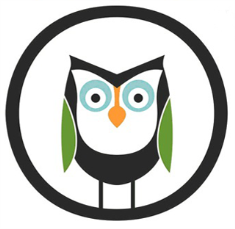 EVENT TIMELINE 1 Month Before:Contact your PTA Board Member Liaison (see org chart) with any questions and to invite to first meetingsContact Principal to review plan for eventContact Custodian & Office Meet with Custodian (Jose Texta) to review facility needs and discuss any district items that need to be borrowed.  Allow time for ordering.Turn in Facility Request Form to Dawn Gunther Send out meeting dates and times to your committee members.  Contact Amber Craver, PTA Board VP/Volunteer Coordinator, for a list of your committee members and interested volunteers.Any contract valued at more than $500 needs to be signed by two PTA Board Members (i.e. DJ, Caterer, etc.)Consider using the TCPS 4th and 5th Student Leadership Group and/or middle or high school student volunteers.  Speak with Principal to start the process.Online pre-sales and registration (Greater Giving) must be live two weeks before your event.  All info needs to be to Greater Giving chairperson (Kari Baltz-karibaltz@comcast.net) 1-1.5 weeks BEFORE you want your event to go live. And at least 1 week before any flyers go home. See Greater Giving Online Event Outline in your binder for more instructions and timeframes. Advertise Your Event: Utilize HelpCounter (volunteer database/email) to communicate with your volunteers.  Contact-Amber Craver, PTA Board VP/Volunteer Coordinator, amberdoll55@gmail.comTrillium Creek PTA Bulletin Board- send your flyer or other details to Julie Fewell, j.fewell@comcast.netPTA face book: Contact-Amanda Stein, Amanda.e.stein@gmail.comPTA Web Page:  Contact-Christy Riehm, riehmhouse@mac.comTrillium Tweet:  Contact- Alina Egland, alina.egland@pcc.eduTake home folder flyer (get Board Member approval prior to making copies and sending home)2 Weeks Prior to Event:Make Signs: Check in, check out, pre paid VIP lines, games, recycling, Raffles, costs, food.Verify with Amber Craver that volunteer request is sent outRequest Petty Cash and Cash Box- Turn form into Treasurer mailbox in work roomNotify Treasurer of any checks that need to be ready the night of the event to pay VendorsA 2-3 Days Prior to Event:Request Volunteer Sign-up Assignments’ final copy via email from Amber CraverRequest Final Online Pre-sales report from Greater Giving Chairperson- Kari Baltz Night of Event:Have a hard copy of volunteer sheets, stations, and times available and check in area. Designate a check-in area for volunteers and have a person there to educate and direct them to their duty areas.Immediately after event, prepare your financial deposit with your Board Member Liaison and co-chair present.Contact Board Member to Drop Deposit in safe before end of the night1 Week Post Event:Send a thank you to your volunteers or any donors (we have thank you cards available to use in PTA cupboard)Fill out Event Summary, survey your committee for feedback, jot down ideas for the next year Save all newly used documents into the event folder on DropBoxAttend next PTA General Meeting to report on your eventTurn in all receipts for reimbursement- multiple receipts can be attached to 1 request form. Put in Treasurer mailboxAvoid:Don’t use latex balloons or any latex products. Don’t use glitter.Don’t use bounce houses or blow-up equipment, unless you have a valid Certificate of Liability Insurance with WLWV School District. Assure adult supervision at all times.No tape, tacks, or Scotch tape is allowed on any floors or walls (including gyms & exterior of buildings). Painters’ tape is allowed. Don’t use hay, straw, or bales in doors. These are only allowed in outdoor spaces and are not to enter buildings.No mazes or blocking of doorways allowedNo pets or animals allowed in buildings without School District consent.Don’t go over budget…Remember to submit your receipts for reimbursement within 30 days of your event Multiple receipts can be attached to 1 reimbursement request form.Don’t send out any communication to the school community (List-serv, Social Media, or flyers) without your Board Member Liaison’s approval. Proof-read! 